9 мамыр Жеңіс күніСіздерді 9-мамыр – Ұлы Жеңіс Күнімен шын жүректен құттықтаймын!Бұл мереке – жанқияр ерліктің, еңселі елдіктің рухы өрлеп, Жеңіс жалауы желбіреген күн. Бүгінгі тәуелсіздік тұғырының берік, еңсеміздің биік болуы да, еліміздің өркендеуі мен елордамыздың гүлденуі де – осынау мерекенің жемісі.Бүгінгі ұрпақ аға буын-ардагерлер танытқан қаһармандық пен қайсарлықтан үлгі алып, бой түзейді. Осынау ерлікке толы Күн тарихымыздың мәңгілік ұмытылмас парағы болып қала бермек.Баршаңыздың дендеріңізге саулық, шаңырақтарыңызға шаттық, бақ пен береке тілеймін!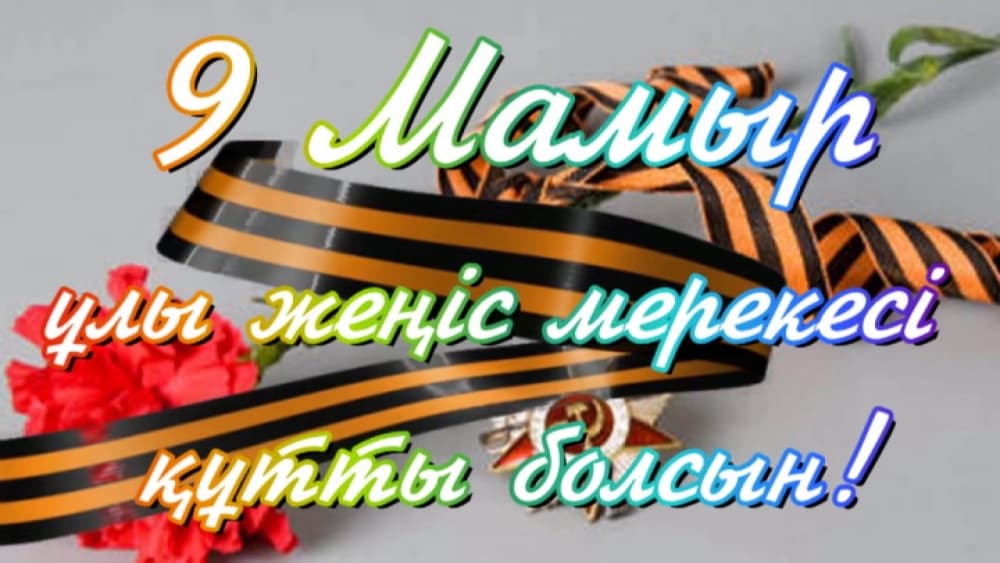 